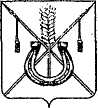 АДМИНИСТРАЦИЯ КОРЕНОВСКОГО ГОРОДСКОГО ПОСЕЛЕНИЯКОРЕНОВСКОГО РАЙОНАПОСТАНОВЛЕНИЕот 02.09.2022   		                                                  			  № 1148г. КореновскОб участии в VII Всероссийском конкурсе лучших проектовсоздания комфортной городской средыВ соответствии с Федеральным законом от 6 октября 2003 года                           № 131-ФЗ «Об общих принципах организации местного самоуправления                  в Российской Федерации», Федеральным законом от 6 декабря 2021 года                № 390-ФЗ «О федеральном бюджете на 2022 год и на плановый период 2023 и 2024 годов», постановлением Правительства Российской Федерации от 7 марта 2018 года № 237 «Об утверждении Правил предоставления средств государственной поддержки из федерального бюджета бюджетам субъектов Российской Федерации для поощрения муниципальных образований- победителей Всероссийского конкурса лучших проектов создания комфортной городской среды», в целях участия Кореновского городского поселения Кореновского района во Всероссийском конкурсе лучших проектов создания комфортной городской среды, в целях решения вопросов местного значения, вовлечения населения в процессы местного самоуправления, создания благоприятных условий проживания граждан, администрация Кореновского городского поселения Кореновского района п о с т а н о в л я е т:  1. Кореновскому городскому поселению Кореновского района принять участие в VII Всероссийском конкурсе лучших проектов создания комфортной городской среды.2. Утвердить Порядок и сроки представления, рассмотрения и                        оценки предложений граждан по выбору общественной территории,  предлагаемой для участия в VII Всероссийском конкурсе лучших проектов создания комфортной городской среды (приложение № 1). 3. Определить места расположения пунктов сбора предложений                    граждан по выбору общественной территории, предлагаемой для участия в VII Всероссийском конкурсе лучших проектов создания комфортной городской среды (приложение № 2).4. Отделу 	жилищно-коммунального хозяйства, благоустройства и транспорта администрации Кореновского городского поселения Кореновского района (Гребенев) 08 сентября 2022 года обеспечить опубликование извещения о приеме от граждан предложений по выбору общественной территории, предлагаемой для участия в VII Всероссийском конкурсе лучших проектов создания комфортной городской среды, в районной газете «Кореновские вести».5. Назначить время и место проведения общественных обсуждений гражданами на предмет выбора общественной территории, на которой будет реализовываться проект, на 14 сентября 2022 года в 09.00 по адресу: Кореновский район, город Кореновск, улица Мира, 126а, кабинет 1.  6. Общему отделу администрации Кореновского городского                        поселения Кореновского района (Труханова) официально опубликовать и обеспечить размещение настоящего постановления на официальном сайте администрации Кореновского городского поселения Кореновского района в информационно-телекоммуникационной сети «Интернет».7. Контроль за выполнением настоящего постановления возложить на заместителя главы Кореновского городского поселения Кореновского района, начальника отдела по гражданской обороне и чрезвычайным                          ситуациям С.Г. Чепурного.                                                              8. Постановление вступает в силу после его официального опубликования.ГлаваКореновского городского поселенияКореновского района							          	 М.О. Шутылев ПОРЯДОК И СРОКИпредставления, рассмотрения и оценки предложений граждан по выбору общественной территории, предлагаемой для участия в VII Всероссийском конкурсе лучших проектов создания комфортной городской средыI. Общие положения1. Настоящий Порядок разработан в целях реализации мероприятий по благоустройству территории общего пользования Кореновского городского поселения Кореновского района, направленных на улучшение архитектурного облика поселения, повышения уровня санитарно-эпидемиологического и экологического благополучия граждан, последовательности представления, рассмотрения и оценки предложений граждан по выбору общественной территории, предлагаемой для участия в VII Всероссийском конкурсе лучших проектов создания комфортной городской среды. 2. В целях реализации настоящего Порядка используются следующие основные понятия:2.1. Общественная территория - территория общего пользования различного функционального назначения (площадь, набережная, пешеходная зона, сквер, парк, иные территории).2.2. Заинтересованные лица - граждане, проживающие на территории Кореновского городского поселения Кореновского района.3. Поступившие предложения заинтересованных лиц регистрируются                         в день их поступления в журнале регистрации предложений с указанием                     порядкового регистрационного номера, даты и времени представления                    предложения, с указанием местоположения общественной территории. Продолжительность приема предложений составляет не менее пяти календарных дней со дня опубликования решения об участии в VII Всероссийском конкурсе лучших проектов создания комфортной городской среды.Сбор предложений в пунктах сбора предложений осуществляется ежедневно специалистом администрации Кореновского городского поселения Кореновского района.Прием предложений от граждан на предмет выбора общественной территории может осуществляться в электронном виде, в том числе с использованием информационной системы, предназначенной для проведения голосования граждан в возрасте от 14 лет по отбору территорий, подлежащих благоустройству.4. Специалист администрации Кореновского городского поселения Кореновского района не позднее рабочего дня следующего за днем представления предложения передает его в Общественную комиссию, состав которой утверждается постановлением администрации Кореновского городского поселения Кореновского района. 5. Общественная комиссия осуществляет рассмотрение и оценку предложений заинтересованных лиц на предмет соответствия предложения установленным настоящим Порядком требованиям, в том числе к составу и оформлению.6. Общественная комиссия возвращает предложение в случаях:6.1.  Представления предложения после окончания срока подачи. 6.2. Представления предложения и прилагаемых к ней документов                оформленных с нарушением требований действующего законодательства и настоящего Порядка. 7. В случае выявления несоответствия предложения требованиям настоящего Порядка, предложение возвращается представителю с указанием причин, явившихся основанием для возврата. После устранения причины, явившейся основанием для возврата предложения, представитель вправе повторно направить предложение о выборе общественной территории. В этом случае датой приема документов будет являться дата их повторной подачи.8. Заинтересованные лица имеют право отозвать свое предложение, сообщив об этом письменно в администрацию Кореновского городского поселения Кореновского района, и отказаться от участия в нем. 9. После истечения срока подачи предложений Общественная                                 комиссия рассматривает предложения и принимает решение о подведении итогов приема предложений от заинтересованных лиц и определяет общественную территорию, в отношении которой поступило наибольшее количество предложений.10. По результатам заседания Общественной комиссии составляется его протокол, который подписывается всеми присутствовавшими на заседании членами Комиссии и который в течение 2 рабочих дней публикуется в средствах массовой информации и размещается на официальном сайте администрации Кореновского городского поселения Кореновского района в информационно-телекоммуникационной сети «Интернет».Начальник отдела жилищно-коммунального хозяйства, благоустройства и транспорта администрации Кореновскогогородского поселенияКореновского района		                                                             Ю.Н. ГребеневПРЕДЛОЖЕНИЕ по выбору общественной территории, предлагаемой для участия в VII Всероссийском конкурсе лучших проектов создания комфортной городской средыВ администрацию Кореновского городского поселения Кореновского района ___________________________________ (указывается полностью фамилия, имя, отчество представителя) _______________________________________ проживающего (ей) по адресу:_______________________________________ Номер контактного телефона:_______________________________________ ПРЕДЛОЖЕНИЕ по выбору общественной территории, предлагаемой для участия в VII Всероссийском конкурсе лучших проектов создания комфортной городской средыПрошу благоустроить территорию общего пользования, расположенную по адресу:  ____________________________________________________________________________________          _______________(подпись)                                (Фамилия и инициалы)			         (дата)Начальникотдела жилищно-коммунального хозяйства, благоустройства и транспорта администрацииКореновского городского поселенияКореновского района		                                                           Ю.Н. ГребеневМеста расположения пунктов сбора предложений граждан по выбору общественной территории, предлагаемой для участия в VII Всероссийском конкурсе лучших проектов создания комфортной городской средыГород Кореновск, улица Красная, 41, администрация Кореновского городского поселения Кореновского района. Адрес электронной почты: korenovsk-gorod@mail.ruГород Кореновск, улица Мира, 126а, отдел жилищно-коммунального хозяйства, благоустройства и транспорта администрации Кореновского городского поселения Кореновского района. Адрес электронной почты: korenovsk-jkx@mail.ru.Начальникотдела жилищно-коммунального хозяйства, благоустройства и транспорта администрацииКореновского городского поселенияКореновского района		                                                           Ю.Н. ГребеневПРИЛОЖЕНИЕ № 1УТВЕРЖДЕНпостановлением администрации Кореновского городского поселения Кореновского районаот 02.09.2022 № 1148ПРИЛОЖЕНИЕ к Порядку и срокам представления, рассмотрения и оценки предложений граждан по выбору общественной территории, предлагаемой для участия в VII Всероссийском конкурсе лучших проектов создания комфортной городской средыПРИЛОЖЕНИЕ № 2к постановлению администрации Кореновского городского поселения Кореновского районаот 02.09.2022  № 1148